23.04.2020.HRVATSKI JEZIKPročitaj priču .Zašto grmičak nije mogao rasti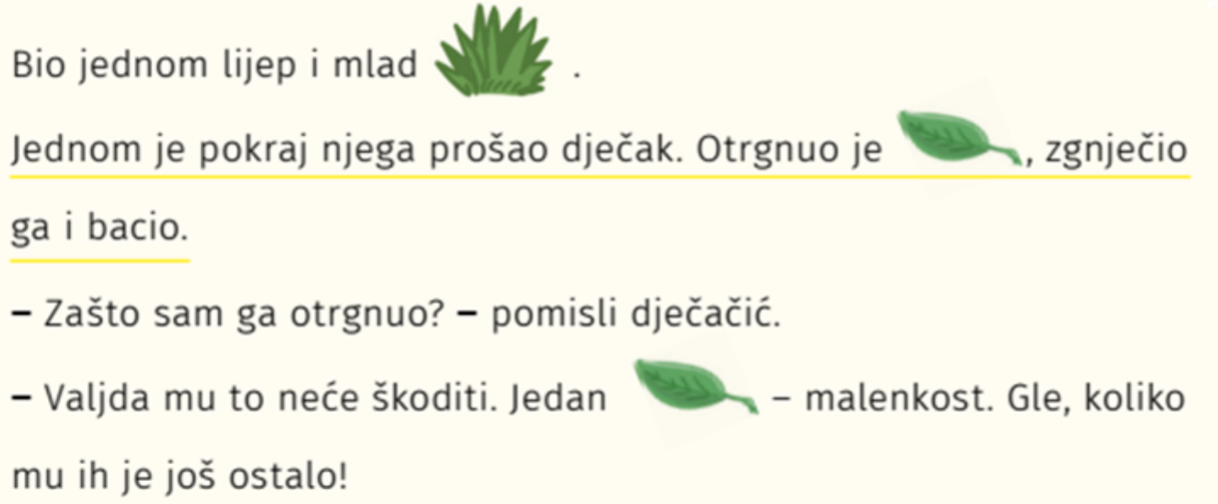 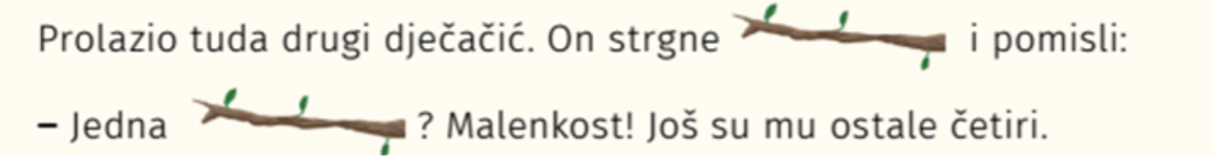 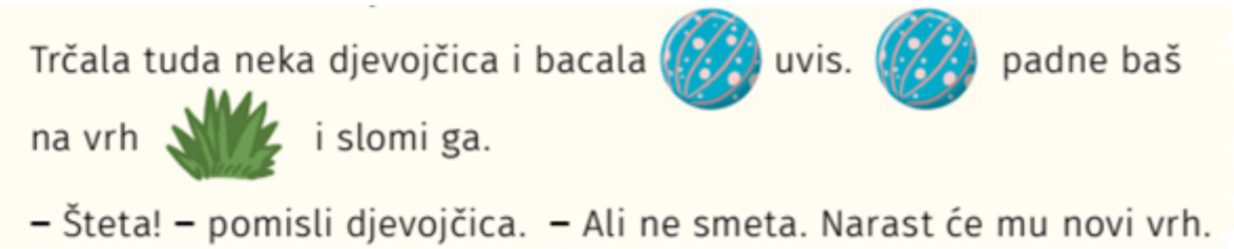 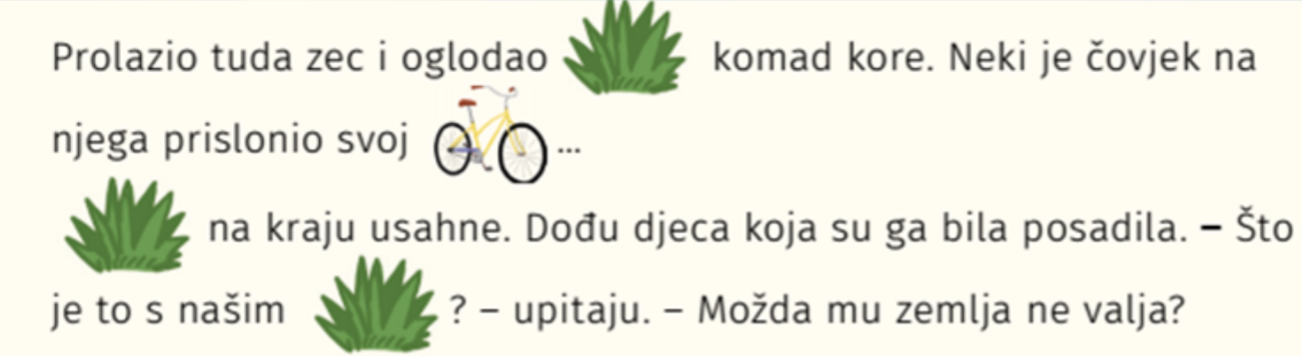 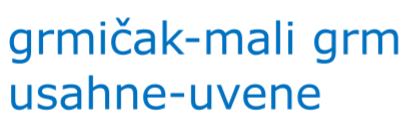 ISPRINTAJTE LISTIĆ I RIJEŠITE. ZALIJEPITE U PISANKU.            ZAŠTO GRMIČAK NIJE MOGAO RASTIOdgovori na pitanja tako da dopuniš rečenice.Što je prvi dječak napravio grmičku?Prvi dječak je grmičku otrgnuo _____________.Što je drugi dječak napravio grmičku?Drugi dječak istrgao mu je _________________.Dopuni rečenicu u kojoj piše što mu je napravila djevojčica.Lopta padne baš na vrh grmička i ______________ ga.Tko je oglodao komad grmičkove kore?__________  je oglodao komad njegove kore.Zašto grmičak nije uspio rasti?Grmičak nije uspio rasti jer ___________________ _________________________________________.NAUČI IZRAŽAJNO ČITATI PRIČU.MATEMATIKANastavna jedinica: zbrajanje do 20.I dalje ponavljamo zbrajanje do 20. Riješi zadatke na stranici 75 u udžbeniku. *U 2. i 3.zadatku pišite samo račune, ne treba pisati odgovore.Uči zbrajanje do 20 napamet (u glavi).PRIRODA I DRUŠTVONastavna jedinica: Naša zemlja i okolišDo ponedjeljka riješi zadatke u radnoj bilježnici na stranicama 48 i 49. 